The Adult Community and Further Education Board is pleased to present the following workshops for registered Learn Local organisations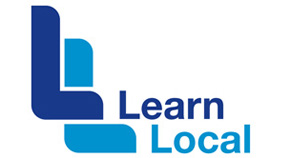  Business Resilience in theVocational Training Market(NEW: May Workshop Dates)The Victorian Government is involved in ongoing monitoring of the training market and makes adjustments to market settings in response to the operation of the market.  This can impact on the business models of registered training organisations (RTOs) and other training providers operating in the Victorian training market.What will the workshops cover?The workshops will cover the following key areas:	Understanding the real costs of running programsDirect program costs (inc. variable costs and staff costs)Organisational costsSetting fees	Understanding funding approachesAdjustments to government subsidy ratesConcession ratesRegional loadings	Balancing program/community need with program financial viability	Demystifying complianceManaging compliance as part of your everyday processesParticipants will undertake practical costing activities for programs being run in their organisations.  (Note, participants will be provided with a list of information they will need to bring with them to the workshop to undertake these activities). Who should attend the workshop?THE WORKSHOPS ARE FREE AND OPEN TO ALL REGISTERED LEARN LOCAL ORGANISATIONS (LLOS).  LLO RTOs that have (or are intending to apply for)  a contract to deliver training under the Victorian Training Guarantee will find the workshops particularly useful, however non-RTOs   are also welcome to attend as the workshops cover key content relevant to all providers in the Victorian training market.Which staff members should attend the workshop?The workshops are targeted to Learn Local staff working in the following areas:Program coordinatorsFinance managersCompliance managersThere will be a maximum of 35 participants at each workshop.  Depending on the level of interest for each of the workshops, it may be necessary to limit registrations to one nominee per Learn Local organisation. When and where?The workshops will start at 10am and finish at 3pm including lunch:How do I register for a workshop?To register, please contact Anna Oxley on 9637 2902 or oxley.anna.m@edumail.vic.gov.au by the closing date indicated above for the workshop you wish to attend.  You will receive an email confirming your registration.The workshop will be facilitated by Melbourne-based consultancy, CWCC.DateLocationVenueFinal date for registrations16 AprilDandenongPunt Hill Conference Centre – DandenongRosewood Room157-163 Lonsdale Street, Dandenong http://www.punthill.com.au/property/melbourne-suburbs/punthill-dandenong/  COB 9 April 2014 08 MayBallaratBallarat LodgeVictoria 1 Room613 Main Road, Ballarathttp://www.ballaratlodge.com COB 5 May 201414 MayBendigo Bendigo Lakeview Motor InnPrivate Lounge Room286 Napier Street, Bendigohttp://www.lakeviewresort.com.auCOB 12 May 2014